UIL – REGIONAL GOLF RESULTS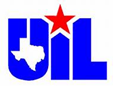 The regional tournament director will email the results to the UIL (ajmartinez@uiltexas.org & dbankston@uiltexas.org) ASAP to certify winners.First, second, & third place teams and first three medalists not on an advancing team qualify to state meet.  If a qualified contestant or team cannot participate in the state meet, then an alternate place winner shall be notified. Please type or print FULL names of advancing and alternate contestants, along with qualifying coach’s name, cell phone #, & email address. Team honors shall be determined by adding the best four scores for each 18-hole round of the five players who enter as a team.  The team with the lowest score will be the team winner.CERTIFICATION: I hereby certify that the above report is true and correct.Site:Dates:Conference:Region:1. State Qualifier:PlayerYr.Round 1Round 2TotalCoach:Cell Phone:Email Address:TotalTotal2. State Qualifier:PlayerYr.Round 1Round 2TotalCoach:Cell Phone:Email Address:TotalTotal3. State Qualifier:PlayerYr.Round 1Round 2TotalCoach:Cell Phone:Email Address:TotalTotalAlternate TeamsRound 1Round 2Total4.5.6.MEDALIST: [Indicate State Qualifiers as SQ 1, SQ 2, & SQ 3 in last column.                        For each qualifier, complete coaches contact information below.]MEDALIST: [Indicate State Qualifiers as SQ 1, SQ 2, & SQ 3 in last column.                        For each qualifier, complete coaches contact information below.]MEDALIST: [Indicate State Qualifiers as SQ 1, SQ 2, & SQ 3 in last column.                        For each qualifier, complete coaches contact information below.]MEDALIST: [Indicate State Qualifiers as SQ 1, SQ 2, & SQ 3 in last column.                        For each qualifier, complete coaches contact information below.]MEDALIST: [Indicate State Qualifiers as SQ 1, SQ 2, & SQ 3 in last column.                        For each qualifier, complete coaches contact information below.]MEDALIST: [Indicate State Qualifiers as SQ 1, SQ 2, & SQ 3 in last column.                        For each qualifier, complete coaches contact information below.]MEDALIST: [Indicate State Qualifiers as SQ 1, SQ 2, & SQ 3 in last column.                        For each qualifier, complete coaches contact information below.]School / CityPlayerYr.Round 1Round 2TotalSQ1.2.3.4.5.6.7.8.9.10.11.12.13.1415.16.17.18.SQ 1 Coach:SQ 1 Cell Phone:SQ 1 Cell Phone:SQ 1 Email:SQ 1 Email:SQ 1 Email:SQ 1 Email:SQ 2 Coach:SQ 2 Cell Phone:SQ 2 Cell Phone:SQ 2 Email:SQ 2 Email:SQ 2 Email:SQ 2 Email:SQ 3 Coach:SQ 3 Cell Phone:SQ 3 Cell Phone:SQ 3 Email:SQ 3 Email:SQ 3 Email:SQ 3 Email:Director:Address (street, city, & zip):Address (street, city, & zip):Phone Numbers (School):Phone Numbers (School):Cell:Email: